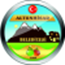 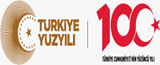 5393 Sayılı Kanun’un 18. Md. (b) bendi gereğince 2023 yılı 2. ek bütçenin görüşülmesi.
          5393 Sayılı Belediye Kanununun 20. Maddesi Doğrultusunda aşağıda yazılı gündem maddelerini görüşerek karara bağlamak üzere 03.11.2023 Cuma günü saat 10:00 da olağan Meclis toplantısı yapılacaktır.Bilgilerinizi arz ve rica  ederim.
GÜNDEM    :      Yoklama, Açılış, Saygı Duruşu.Bir önceki kararın Meclise okunması..1-  5393 Sayılı Belediye Kanunun 18 inci maddesinin “b” bendi gereğince 2024 Mali yılı Analitik       Bütçenin görüşülerek karara bağlanması.2- 5393 Sayılı Belediye Kanunun 18 inci maddesinin “f” bendi gereğince 2024 Mali Yılında       uygulanacak harç ve tarifeler cetvelinin görüşülerek karara bağlanması.3- 5393 Sayılı Belediye Kanunun 32 inci maddesi gereğince Belediye Meclis Üyeleri ile ihtisas       Komisyonlarının huzur haklarının belirlenerek karara bağlanması.4-  Zabıta ve İtfaiye görevlilerinin fazla mesai ücretlerinin belirlenerek karara bağlanması. .5- Sağlık Mahallesi 278 Adanın Kuzeybatısındaki Alana Sağlık Tesisi Yapılması Amaçlı, Sağlık         Mahallesi 278 Ada ve Yukarı Mahalle 67 Adanın Yeniden Düzenlemesi İçin Uygulama İmar          Plan Değişikliği işinin görüşülerek karara bağlanması.
6 -5393 Sayılı Kanun’un 18. Md. (b) bendi gereğince 2023 yılı 3. ek bütçenin görüşülmesi.      Dilek ve temenniler.      Kapanış.Dağıtım :
T.C.
ALTUNHİSAR BELEDİYE BAŞKANLIĞISayı    :E-65758357-050.01.02-257831.10.2023Konu  :Meclis ToplantısıDAĞITIM YERLERİNEVedat KİRAZCI
Belediye Başkanı
Gereği: Bilgi:Belediye Meclisine
Mali Hizmetler Müdürlüğüne
Zabıta Müdürlüğüne
Yazı İşleri MüdürlüğüneAltunhisar Kaymakamlığına